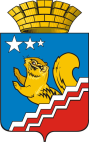 Свердловская областьГЛАВА ВОЛЧАНСКОГО ГОРОДСКОГО ОКРУГАпостановление   05.09.2020  год	      	                             		                                           № 333г. ВолчанскОб утверждении Положения об организации в органах местного самоуправления Волчанского городского округа системы внутреннего обеспечения соответствия требованиям антимонопольного законодательства (антимонопольного комплаенса)В целях реализации Национального плана развития конкуренции в Российской Федерации на 2018-2020 годы, утвержденного Указом Президента Российской Федерации от 21.12.2017 года № 618 «Об основных направлениях государственной политики по развитию конкуренции», руководствуясь Уставом Волчанского городского округа, ПОСТАНОВЛЯЮ:Утвердить: Положение об организации в органах местного самоуправления Волчанского городского округа системы внутреннего обеспечения соответствия требованиям антимонопольного законодательства (антимонопольного комплаенса) (прилагается);Перечень ключевых показателей эффективности функционирования антимонопольного комплаенса в органах местного самоуправления Волчанского городского округа (прилагается).Настоящее постановление разместить на официальном сайте Волчанского городского округа в сети Интернет http://www.volchansk-adm.ru/.3. Контроль за исполнением настоящего постановления оставляю за собой.Глава городского округа					                       А.В. ВервейнУТВЕРЖДЕНО постановлением главы Волчанского городского округа от  05.09.2020  года  № 333ПОЛОЖЕНИЕ ОБ ОРГАНИЗАЦИИ В ОРГАНАХ МЕСТНОГО САМОУПРАВЛЕНИЯ ВОЛЧАНСКОГО ГОРОДСКОГО ОКРУГАВНУТРЕННЕГО ОБЕСПЕЧЕНИЯ СООТВЕТСТВИЯ ТРЕБОВАНИЯМ АНТИМОНОПОЛЬНОГО ЗАКОНОДАТЕЛЬСТВА (АНТИМОНОПОЛЬНОГО КОМПЛАЕНСА)I. Общие положения1. Положение об организации в органах местного самоуправления Волчанского городского округа системы внутреннего обеспечения соответствия требованиям антимонопольного законодательства (далее – органы местного самоуправления Волчанского городского округа, антимонопольный комплаенс) разработано в целях обеспечения соответствия деятельности органов местного самоуправления Волчанского городского округа требованиям антимонопольного законодательства и профилактики нарушений требований антимонопольного законодательства в деятельности органов местного самоуправления Волчанского городского округа.2. Для целей настоящего Положения используются следующие понятия:антимонопольный комплаенс -  совокупность правовых и организационных  мер, направленных на соблюдение требований антимонопольного законодательства и предупреждение его нарушения;антимонопольный орган – федеральный антимонопольный орган и его территориальные органы;доклад об антимонопольном комплаенсе – документ, содержащий информацию об организации и функционировании в органах местного самоуправления  Волчанского городского округа антимонопольного комплаенса;коллегиальный орган – Координационный	Совет по инвестициям и развитию предпринимательства при главе Волчанского городского округа (далее – Коллегиальный орган);нарушение антимонопольного законодательства – недопущение, ограничение, устранение конкуренции;риски нарушения антимонопольного законодательства – сочетание вероятности и последствий наступления неблагоприятных событий в виде ограничения, устранения или недопущения конкуренции;уполномоченное подразделение – структурные подразделения администрации Волчанского городского округа, обеспечивающие организацию и функционирование в органах местного самоуправления Волчанского городского округа антимонопольного комплаенса.В настоящем Положении используются также иные термины и определения, которые применяются в том значении, в каком они предусмотрены действующим федеральным законодательством.3. Цели антимонопольного комплаенса в органах местного самоуправления Волчанского городского округа:а) обеспечение соответствия деятельности органов местного самоуправления Волчанского городского округа требованиям антимонопольного законодательства;б) профилактика нарушения требований антимонопольного законодательства в деятельности органов местного самоуправления Волчанского городского округа.4. Задачи антимонопольного комплаенса в органах местного самоуправления Волчанского городского округа:а) выявление рисков нарушения антимонопольного законодательства (далее – комплаенс-риски);б) управление комплаенс-рисками;в) контроль за соответствием деятельности органов местного самоуправления Волчанского городского округа требованиям антимонопольного законодательства;г) оценка эффективности функционирования в органах местного самоуправления Волчанского городского округа антимонопольного комплаенса.5. При организации антимонопольного комплаенса органы местного самоуправления Волчанского городского округа руководствуются следующими принципами:а) заинтересованность руководства органов местного самоуправления Волчанского городского округа в эффективности функционирования антимонопольного комплаенса;б) регулярность оценки комплаенс-рисков;в) информационная открытость функционирования в органах местного самоуправления Волчанского городского округа антимонопольного комплаенса;г) непрерывность функционирования антимонопольного комплаенса в органах местного самоуправления Волчанского городского округа;д) совершенствование антимонопольного комплаенса.II. Организация антимонопольного комплаенса6. Контроль за организацией и функционированием в органах местного самоуправления Волчанского городского округа антимонопольного комплаенса осуществляется главой Волчанского городского округа, который:а) утверждает Положение об организации в органах местного самоуправления Волчанского городского округа системы внутреннего обеспечения соответствия требованиям антимонопольного законодательства (антимонопольного комплаенса) (далее – Положение) и изменения в него, а также муниципальные правовые акты Волчанского городского округа (далее – МПА), регламентирующие функционирование антимонопольного комплаенса;б) утверждает карту комплаенс-рисков органов местного самоуправления Волчанского городского округа;в) утверждает план мероприятий («дорожную карту») по снижению комплаенс-рисков органов местного самоуправления Волчанского городского округа;г) подписывает доклад об антимонопольном комплаенсе органов местного самоуправления Волчанского городского округа, утверждаемый Коллегиальным органом;д) рассматривает материалы, отчеты и результаты периодических оценок эффективности функционирования антимонопольного комплаенса и принимает меры, направленные на устранение выявленных недостатков;е) осуществляет контроль за устранением выявленных недостатков антимонопольного комплаенса;ж) применяет (рекомендует принять) предусмотренные законодательством меры ответственности за несоблюдение сотрудниками  органов местного самоуправления Волчанского городского округа правил антимонопольного комплаенса.7. Функции Уполномоченного подразделения в администрации Волчанского городского округа распределяются между следующими структурными подразделениями администрации Волчанского городского округа: экономическим отделом администрации Волчанского городского округа (далее – экономический отдел);финансовым отделом администрации Волчанского городского округа (далее – финансовый отдел); организационным отделом администрации Волчанского городского округа (далее – организационный отдел).8.К компетенции экономического отдела относятся следующие функции Уполномоченного подразделения:а) подготовка и представление на утверждение главе Волчанского городского округа Положения и изменения в него, а также проекты МПА, регламентирующих функционирование антимонопольного комплаенса;б) подготовка карты комплаенс-рисков органов местного самоуправления Волчанского городского округа на основании поступающей в Уполномоченное подразделение информации, необходимой для ее формирования, и представление карты комплаенс-рисков на утверждение главе Волчанского городского округа; в) подготовка и представление на утверждение главе Волчанского городского округа плана мероприятий («дорожной карты») по снижению комплаенс-рисков органов местного самоуправления Волчанского городского округа;г) координация взаимодействия с Коллегиальным органом.9. К компетенции финансового отдела относится:а) подготовка в соответствии с Приказом Федеральной антимонопольной службы от 05.02.2019 №133/19 «Об утверждении методики расчета ключевых показателей эффективности функционирования в федеральном органе исполнительной власти антимонопольного комплаенса» перечня ключевых показателей эффективности антимонопольного комплаенса в органах местного самоуправления Волчанского городского округа;б) подготовка проекта доклада об антимонопольном комплаенсе в органах местного самоуправления Волчанского городского округа;в) взаимодействие с антимонопольным органом и организация содействия ему в части, касающейся вопросов, связанных с проводимыми проверками.10.К компетенции организационного отдела относятся следующие функции Уполномоченного подразделения:а) подготовка документированной информации о нарушении сотрудниками органов местного самоуправления Волчанского городского округа требований антимонопольного законодательства для принятия решения в соответствии с действующим законодательством;б) организация обучения сотрудников органов местного самоуправления Волчанского городского округа требованиям антимонопольного комплаенса;в) размещение на официальном сайте Волчанского городского округа в информационно-телекоммуникационной сети «Интернет» проектов  МПА, влияющих на развитие конкуренции в целях реализация мероприятия, предусмотренного подпунктом 12.1 пункта 12 настоящего Положения;г) координация и организация взаимодействия исполнителей антимонопольного комплаенса, указанных в п.11 настоящего положения,  по вопросам, связанным с антимонопольным комплаенсом;д) подготовка предложений и заключений в адрес исполнителей антимонопольного комплаенса,  указанных в п.11 настоящего положения,  к проектам МПА органов местного самоуправления Волчанского городского округа, которые содержат положения, нарушающие требования  антимонопольного законодательства;е) консультирование сотрудников органов местного самоуправления Волчанского городского округа по вопросам, связанным с соблюдением требований антимонопольного законодательства;ж) участие в проведении служебных проверок, связанных с нарушениями сотрудниками органов местного самоуправления Волчанского городского округа требований антимонопольного законодательства в порядке, установленном действующим законодательством;з) выявление конфликта интересов в деятельности муниципальных служащих органов местного самоуправления Волчанского городского округа, разработка предложений по их исключению;и) организация ознакомления гражданина Российской Федерации с настоящим Положением при трудоустройстве в органы местного самоуправления Волчанского городского округа.III. Выявление и оценка комплаенс-рисков11. Выявление и оценка комплаенс-рисков в деятельности органов местного самоуправления Волчанского городского округа осуществляется:администрацией Волчанского городского округа и подведомственными учреждениями;  Комитетом по управлению имуществом Волчанского городского округа и подведомственными учреждениями и предприятиями;Отделом образования Волчанского городского округа и подведомственными учреждениями. (далее - исполнители антимонопольного комплаенса) в пределах их компетенции. 12. В целях выявления комплаенс-рисков исполнители антимонопольного комплаенса, указанные в п.11 настоящего положения, проводят на постоянной основе:12.1. Анализ проектов МПА, разработанных исполнителями антимонопольного комплаенса, посредством:а) размещения на официальном сайте Волчанского городского округа в информационно-телекоммуникационной сети «Интернет» проектов  МПА с обоснованием реализации предлагаемых в нем положений, в том числе их влияния на развитие конкуренции;б) сбора и проведения оценки поступивших от организаций и граждан замечаний и предложений по проектам МПА. 12.2. Мониторинг и анализ практики применения в рамках компетенции исполнителей антимонопольного комплаенса антимонопольного законодательства посредством осуществления сбора сведений о правоприменительной практике в органах местного самоуправления Волчанского городского округа и подготовки информации об основных ее аспектах.12.3. Анализ (не реже одного раза в год) выявленных нарушений антимонопольного законодательства в деятельности органов местного самоуправления Волчанского городского округа  за  предыдущие  три года (на основании запросов, предостережений, предупреждений, штрафов антимонопольного органа, возбужденных антимонопольным органом дел, жалоб, поступивших в антимонопольный орган) посредством:а) сбора и систематизации сведений о наличии нарушений антимонопольного законодательства в органах местного самоуправления Волчанского городского округа;б) составления перечня нарушений антимонопольного законодательства в органах местного самоуправления Волчанского городского округа, который содержит:- классифицированные по сферам деятельности органов местного самоуправления Волчанского городского округа сведения о выявленных за последние три года нарушениях антимонопольного законодательства (отдельно по каждому нарушению);- информацию о нарушении (с указанием нарушенной нормы антимонопольного законодательства, краткого изложения сути нарушения, последствий нарушения антимонопольного законодательства и результата рассмотрения нарушения антимонопольным органом);- сведения о мерах по устранению нарушения;- сведения о мерах, предпринятых органами местного самоуправления Волчанского городского округа на недопущение повторения нарушения.13. В целях оценки комплаенс-рисков исполнители антимонопольного законодательства, указанные в п.11 настоящего положения, проводят на постоянной основе:13.1. Оценку эффективности реализации исполнителем антимонопольного комплаенса  плана мероприятий («дорожной карты») по снижению комплаенс-рисков органов местного самоуправления Волчанского городского округа, разработанного в соответствии с разделом V настоящего Положения.При выявлении рисков нарушения требований антимонопольного законодательства исполнителями антимонопольного комплаенса должна проводиться оценка таких рисков с учетом следующих показателей:- отрицательное влияние на отношение институтов гражданского общества к деятельности органов местного самоуправления Волчанского городского округа по развитию конкуренции;- выдача предупреждения о прекращении действия (бездействия), которые содержат признаки нарушения требований антимонопольного законодательства;- возбуждение дела о нарушении требований антимонопольного законодательства;- привлечение к административной ответственности в виде наложения штрафов на должностных лиц или в виде их дисквалификации.Выявляемые риски нарушения требований антимонопольного законодательства распределяются исполнителями антимонопольного комплаенса по уровням согласно приложению № 1 к настоящему Положению.14. На основе обобщения результатов реализации мероприятий, предусмотренных пунктами 12 и 13 настоящего Положения, исполнители антимонопольного комплаенса, указанные в п.11 настоящего положения:ежегодно в срок не позднее 15 января года, следующего за отчетным:а) формируют и направляют в  экономический отдел аналитическую служебную записку  о результатах проведения исполнителем антимонопольного комплаенса в отчетном году предусмотренных пунктами 12 и 13 настоящего Положения мероприятий;б) формируют и направляют в экономический отдел информацию о ходе реализации в отчетном году исполнителем антимонопольного комплаенса плана мероприятий («дорожной карты») по снижению комплаенс-рисков органов местного самоуправления  Волчанского городского округа;в) формируют и направляют в финансовый отдел информацию по достижению ключевых показателей эффективности функционирования антимонопольного комплаенса в органах местного самоуправления Волчанского городского округа; ежегодно в срок не позднее 1 октября отчетного года:г) определяют и направляют в экономический отдел перечень комплаенс-рисков с результатами их оценки с присвоением каждому из них соответствующего уровня риска в соответствии с приложением 1 к настоящему Положению; ежегодно в срок не позднее 1 ноября отчетного года:д) разрабатывают и направляют в экономический отдел перечень мероприятий по снижению выявленных комплаенс-рисков на очередной год.15. Организационный отдел на основании анализа информации, предоставленной исполнителями антимонопольного комплаенса, указанными в п.11 настоящего положения,  в соответствии с пунктом 14 настоящего Положения, в части информации о правоприменительной практике исполнителями антимонопольного комплаенса антимонопольного законодательства:в срок до 1 февраля года, следующего за отчетным:а) осуществляет подготовку аналитической справки об изменениях и основных аспектах правоприменительной практики в органах местного самоуправления Волчанского городского округа;в срок не позднее 1 октября отчетного года:б) формирует и представляет главе Волчанского городского округа сводный доклад с обоснованием целесообразности (нецелесообразности) внесения изменений в МПА органов местного самоуправления Волчанского городского округа;16. Финансовый отдел в срок не позднее 10 февраля года, следующего за отчетным: разрабатывает проект доклада об антимонопольном комплаенсе органов местного самоуправления Волчанского городского округа.17.Экономический отдел:ежегодно в срок не позднее 1 ноября отчетного года:а) на основании обобщения информации, предусмотренной подпунктом «г» пункта 14, разрабатывает проект карты комплаенс-рисков органов местного самоуправления Волчанского городского округа с упорядочиванием комплаенс-рисков в порядке убывания их уровня, а также описанием рисков;ежегодно в срок не позднее 1 декабря отчетного года:б) на основании обобщения информации, предусмотренной подпунктом «д» пунктом 14, разрабатывает проект Плана мероприятий («дорожной карты») по снижению комплаенс-рисков органов местного самоуправления Волчанского городского округа на очередной год.18. Финансовый отдел ежегодно в срок не позднее 1 декабря отчетного года разрабатывает в соответствии с подпунктом «а» пункта 9 проект перечня ключевых показателей эффективности антимонопольного комплаенса в органах местного самоуправления Волчанского городского округа.IV. Карта комплаенс-рисков органов местного самоуправления Волчанского городского округа19. Карта комплаенс-рисков органов местного самоуправления Волчанского городского округа разрабатывается экономическим отделом в соответствии с подпунктом «б» пункта 8 и подпунктом «а» пункта 17  настоящего Положения по форме, определенной приложением № 2 к настоящему Положению. 20. Карта комплаенс-рисков органов местного самоуправления Волчанского городского округа утверждается главой Волчанского городского округа и размещается на официальном сайте Волчанского городского округа в информационно-телекоммуникационной сети «Интернет» в срок не позднее 3 рабочих дней после её утверждения.V. План мероприятий («дорожная карта») по снижению комплаенс-рисков органов местного самоуправления  Волчанского городского округа21. План мероприятий («дорожная карта») по снижению комплаенс-рисков органов местного самоуправления Волчанского городского округа (далее – План мероприятий) разрабатывается экономическим отделом ежегодно в соответствии с подпунктом «б» пункта 17 настоящего Положения по форме, определенной приложением № 3 к настоящему Положению, в разрезе каждого комплаенс-риска органов местного самоуправления Волчанского городского округа. При этом в случае внесения изменений в карту комплаенс-рисков органов местного самоуправления Волчанского городского округа План мероприятий подлежит актуализации. 22. План мероприятий утверждается в срок не позднее 31 декабря года, предшествующего отчетному, и размещается на официальном сайте Волчанского городского округа в информационно-телекоммуникационной сети «Интернет» в срок не позднее 3 рабочих дней после его утверждения.23. Экономический отдел ежегодно проводит оценку исполнения в органах местного самоуправления Волчанского городского округа Плана мероприятий.VI. Перечень ключевых показателей эффективности функционирования антимонопольного комплаенса в органах местного самоуправленияВолчанского городского округа24. Перечень ключевых показателей эффективности функционирования антимонопольного комплаенса в органах местного самоуправления Волчанского городского округа (далее – перечень ключевых показателей) разрабатывается финансовым отделом в сроки, определенные пунктом 18 настоящего Положения, на основе методики расчета указанных показателей, рекомендованной Федеральной антимонопольной службой.25. Перечень ключевых показателей утверждается главой Волчанского городского округа в срок не позднее 31 декабря года, предшествующего отчетному, и размещается на официальном сайте Волчанского городского округа в информационно-телекоммуникационной сети «Интернет» в срок не позднее 3 рабочих дней после его утверждения.26. Финансовый отдел ежегодно проводит оценку достижения ключевых показателей, которая включается в доклад об антимонопольном комплаенсе органов местного самоуправления Волчанского городского округа.VII. Организация обучения требованиям антимонопольного комплаенса27. Организационный отдел организует обучение сотрудников органов местного самоуправления Волчанского городского округа требованиям антимонопольного комплаенса в следующих формах:а) вводный (первичный) инструктаж;б) целевой (внеплановый) инструктаж;в) повышение квалификации;г) иных формах.Методы проведения указанных форм обучения определяются организационным отделом.28. Вводный (первичный) инструктаж и ознакомление с основами антимонопольного комплаенса и настоящим Положением проводится при приеме сотрудников на работу.29. Целевой (внеплановый) инструктаж проводится при изменении основ антимонопольного комплаенса и внесении изменений в настоящее Положение, а также при выявлении антимонопольным органом или Уполномоченным подразделением признаков нарушения (или установлении факта нарушения) антимонопольного законодательства в деятельности органов местного самоуправления Волчанского городского округа.30. Целевой (внеплановый) инструктаж может осуществляться в форме доведения до сотрудников органов местного самоуправления Волчанского городского округа информационных писем или проведения совещаний.VIII. Оценка эффективности организации и функционирования в органах местного самоуправления Волчанского городского округа антимонопольного комплаенса31. Оценка эффективности организации и функционирования в органах местного самоуправления Волчанского городского округа антимонопольного комплаенса осуществляется Коллегиальным органом по результатам рассмотрения доклада об антимонопольном комплаенсе.IX. Доклад об антимонопольном комплаенсе органов местного самоуправления Волчанского городского округа32. Проект доклада об антимонопольном комплаенсе органов местного самоуправления Волчанского городского округа разрабатывается и представляется Уполномоченным подразделением (финансовым отделом) ежегодно:а) на подпись главе Волчанского городского округа не позднее 10 февраля года, следующего за отчетным;б) на утверждение Коллегиальному органу не позднее 1 марта года, следующего за отчетным.33. Доклад об антимонопольном комплаенсе органов местного самоуправления Волчанского городского округа должен содержать информацию:а) о результатах проведенной в органах местного самоуправления Волчанского городского округа оценки комплаенс-рисков в соответствии с разделами III и IV настоящего Положения;б) о результатах реализации мероприятий по снижению комплаенс-рисков в органах местного самоуправления Волчанского городского округа в соответствии с разделом V настоящего Положения;в) о достижении ключевых показателей эффективности функционирования антимонопольного комплаенса в органах местного самоуправления Волчанского городского округа в соответствии с разделом VI настоящего Положения.34. Доклад об антимонопольном комплаенсе размещается на официальном сайте Волчанского городского округа в информационно-телекоммуникационной сети «Интернет» в течение 3 рабочих дней после даты его утверждения Коллегиальным органом.Приложение  № 1к Положению об организации в органах местного самоуправления Волчанского городского округавнутреннего обеспечения соответствия требованиям антимонопольного законодательства (антимонопольного комплаенса)Матрица комплаенс-рисков в органах местного самоуправления Волчанского городского округаПриложение № 2к Положению об организации в органах местного самоуправления Волчанского городского округавнутреннего обеспечения соответствия требованиям антимонопольного законодательства (антимонопольного комплаенса)Карта комплаенс-рисковв органах местного самоуправления Волчанского городского округана _____ год Приложение № 3к Положению об организации в органах местного самоуправления Волчанского городского округавнутреннего обеспечения соответствия требованиям антимонопольного законодательства (антимонопольного комплаенса)План мероприятий («дорожная карта») по снижению комплаенс-рисков в органах местного самоуправления Волчанского городского округав ____ годуУТВЕРЖДЕН постановлением главы Волчанского городского округа от  05.09.2020  года  № 333Перечень ключевых показателей эффективности функционирования антимонопольного комплаенса в органах местного самоуправления Волчанского городского округаУровень рискаОписание рискаНизкий уровеньотрицательное влияние на отношение институтов гражданского общества к деятельности органов местного самоуправления Волчанского городского округа по развитию конкуренции, вероятность выдачи предупреждения, возбуждения дела о нарушении антимонопольного законодательства, наложения штрафа отсутствуетНезначительный уровеньвероятность выдачи органам местного самоуправления Волчанского городского округа предупрежденияСущественный уровеньвероятность выдачи органам местного самоуправления Волчанского городского округа предупреждения и возбуждения в отношении него дела о нарушении антимонопольного законодательстваВысокий уровеньвероятность выдачи органам местного самоуправления Волчанского городского округа предупреждения, возбуждения в отношении него дела о нарушении антимонопольного законодательства и привлечения его к административной ответственности (штраф, дисквалификация)Уровень рискаВид риска (описание)Причины и условия возникновения (описание)Общие меры по минимизации и устранению рисковНаличие (отсутствие) остаточных рисковВероятность повторного возникновения рисковКомплаенс-рискОбщие меры по минимизации и устранению рисков (согласно карте риска)Предложенные действияНеобходимые ресурсыРаспределение ответственности и полномочийКалендарный план выполнения работКритерии качества работыТребования к обмену информацией и мониторингу№Наименование показателяРекомендуемоезначение показателя1Доля устраненных нарушений в общем числе выявленных нарушений антимонопольного законодательства, %1002Доля исполненных в полном объеме постановлений о применении мер административной ответственности за нарушения законодательства Российской Федерации в сфере деятельности ФАС России в общем числе выданных постановлений1003Отношение количества закупок, осуществленных с нарушениями, к общему количеству проверенных закупок, %04Количество лиц, привлеченных к административной ответственности по вновь введенным статьям КоАП Российской Федерации, человек05Доля закупок (в стоимостном выражении) товаров, работ, услуг у СМП в общем ежегодном объеме закупок (в стоимостном выражении) юр. лиц, являющихся заказчиками в соответствии с Федеральным законом «О закупках товаров, работ, услуг отдельными видами юридических лиц», %не менее 156Доля закупок, совершенных с нарушениями, в общем числе закупок, %0